上海体育大学“反兴奋剂学”2024年博士生招考资格审核方案一、工作原则根据《上海体育大学关于2024年硕、博研招考试调整的通知》、《上海体育大学博士研究生“申请-考核”制招生办法(2023年修订)》等相关文件的要求，我校“反兴奋剂学”博士学位点以坚持全面衡量、择优录取、保证质量、宁缺毋滥以及坚持安全、公平、公正、公开和科学选拔为工作原则，进行博士研究生招生初审工作，择优录取博士研究生。现结合学位点实际情况，特制定本方案。二、组织机构成立博士生招考专业资格审核小组,由兴奋检测上海研究院院长担任组长，负责招生审核工作的布置与统筹；成立博士生招考资格审核监督小组，由兴奋剂检测实验室党支部书记担任组长，负责招考工作的纪律监督。三、博士生招考审核组织工作方式专业资格审核小组成员需具备博士生导师资格，小组成员不少于3人。小组成员根据考生提交的材料进行评分，总分100分。资格审查取成绩平均值，≥60分者进入后续环节。四、报考方式博士研究生招生方式分为“普通招考”和“申请-考核”两种。（一）普通招考：面向符合报考条件的考生进行考试选拔。考生须参加我校统一组织的博士研究生入学考试(分为初试和复试)，择优录取。学制：从2024年起，博士生学制统一改为四年。达到相关要求可以申请提前毕业，但原则上不少于三年。（二）申请-考核：具体要求见2023年修订的《上海体育大学博士研究生“申请-考核”制招生办法》。参加“申请-考核”的考生可同时报名参加普通招考，按照对应的招生方式和录取原则进行录取。学制：四年。五、博士生招考资格审核评分标准与细则（一）普通招考（二）申请-考核备注：（1）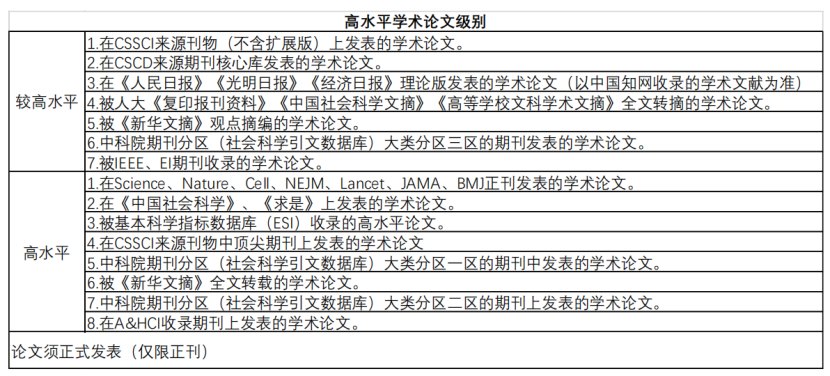 （2）本专业的普通招考及申请-考核制招生均不招收同等学力考生。六、博士生招考资格审核资格材料申请人须在规定时间内，按要求提交申请材料（按序号顺序装订）。申请人必须保证申请材料的真实性和准确性，不得伪造有关证明。一经发现作伪属实，不论何时，将取消其申请、录取资格或取消学籍，且5年内不接受再报考。对于在职人员违纪的，还将违纪行为向申请者所在单位通报。1. 普通招考（1）完成网上报名后打印《博士学位研究生网上报名信息简表》（用A4纸打印），签署姓名。（2）身份证复印件，前置学历、学位证书复印件（在读研究生提供研究生在读证明）、《教育部学籍在线验证报告》或《教育部学历证书电子注册备案表》。（3）硕士课程成绩单（须加盖研究生培养部门公章）。（4）已获得硕士学位的须提供硕士学位论文全文（在读研究生提供开题报告）复印件。（5）学术成果清单及代表性学术成果复印件（仅需提供三项，超过三项只计前三项）。（6）两封本学科或相近学科的高级职称的专家推荐书原件（专家须亲笔签名）。（7）本人最高英语水平成绩证明复印件。（8）学业奖学金证书仅提供最高等级证书1项（仅加分1次）。（9）申请者自我评价和攻博期间的科学研究计划书（3000 字以内）。（10）上海体育大学招收博士研究生思想政治素质和品德考核表。（11）报考非定向培养的非应届在职申请者需提供所在单位人事部门出具的同意离职证明。申请者与所在单位因报考问题引起纠纷而造成不能被录取的后果，招生单位不负责任。（12）其他可以证明申请者能力的证明文件，如非应届毕业生可提供所工作单位考核评优或所从事行业获奖及通报表扬的证明、职业资质证明等。2. 申请-考核（1）完成网上报名后打印《博士学位研究生网上报名信息简表》（用A4纸打印），签署姓名。（2）身份证复印件，前置学历、学位证书复印件（在读研究生提供研究生在读证明）、《教育部学籍在线验证报告》或《教育部学历证书电子注册备案表》。（3）硕士和本科期间成绩单（须加盖出具部门：本科-教务处、硕士-研究生处公章）。（4）学术成果清单及代表性学术成果复印件。（5）所报考导师出具的书面同意报考函。（6） 两封本学科或相近学科的高级职称专家的推荐书原件（专家亲笔签名）。（7）本人最高英语水平成绩证明复印件。（8）硕士学位论文全文及硕士学位论文评议书复印件 （应届硕士毕业生提供开题报告、论文详细摘要和目录）。（9）申请者自我评价和攻博期间的科学研究计划书（3000 字以内）。（10）上海体育大学招收博士研究生思想政治素质和品德考核表。（11）报考非定向培养的非应届在职申请者需提供所在单位人事部门出具的同意离职证明。申请者与所在单位因报考问题引起纠纷而造成不能被录取的后果，招生单位不负责任。（12）其他可以证明申请者能力的证明文件，如非应届毕业生可提供所工作单位考核评优或所从事行业获奖及通报表扬的证明、职业资质证明等。六、考生资格审核材料提交形式及时间1.申请考核制提交材料1）纸质版：一套（按要求提交申请材料，按序号顺序装订）。收件地址：上海市杨浦区江湾城路900号兴奋剂检测实验室收件人：兴奋剂检测上海研究院博士招考小组电话：021-65506916纸质版本材料提交截止时间：2023年12月13日（以寄出时间为准）。备注：建议考生选择顺丰或者EMS进行投递。2）电子版：一套纸质版的扫描件，按顺序扫描为一个PDF文件，文件名：2024博考+申请考核制+报考专业名称+姓名+身份证号后四位，发送至邮箱anti-doping@sus.edu.cn。电子版本材料提交截止时间：2023年12月13日中午12时2.普通招考提交材料电子版材料：一套。按照提交材料的要求按顺序生成PDF文件，文件名：2024博考+普通招考+报考专业名称+姓名+身份证号后四位，发送指定邮箱。邮箱：anti-doping@sus.edu.cn电子版本材料提交截止时间：2024年1月8日17时。七、考生资格审核结果公布时间1.申请-考核兴奋剂检测上海研究院博士生招考资格审核小组根据考生提交的材料，组织专家进行资格审核，审核结果计划于2023年12月下旬公布，请考生密切关注运动健康学院官网（https://yk.sus.edu.cn/）及校研究生处网页通知。2. 普通招考兴奋剂检测上海研究院博士生招考资格审核小组根据考生提交的材料，组织专家进行资格审核，审核结果将于2024年3月中上旬日公布，详细请关注运动健康学院官网（https://yk.sus.edu.cn/）。审核项目内容与审核标准内容与审核标准分值外语水平（20分）（1）达到全国大学英语六级考试成绩≥425 分, 或雅思≥6.0 分，或托福≥ 85 分，或 PETS-5(WSK)≥60 分。（2）有境外学习或工作一年及以上经历，并证明境外学习或工作语种为英语。（1）达到全国大学英语六级考试成绩≥425 分, 或雅思≥6.0 分，或托福≥ 85 分，或 PETS-5(WSK)≥60 分。（2）有境外学习或工作一年及以上经历，并证明境外学习或工作语种为英语。满足任意一项，可获得20分。外语水平（20分）达到全国大学英语四级考试成绩≥425分，或雅思5.5分，或托福75-84分，或PETS-5(WSK)55-59分  达到全国大学英语四级考试成绩≥425分，或雅思5.5分，或托福75-84分，或PETS-5(WSK)55-59分  15分外语水平（20分）达到硕士学位英语水平（即硕士在读期间，公共英语课程≥60分）达到硕士学位英语水平（即硕士在读期间，公共英语课程≥60分）12分学业或工作表现（30分）硕士阶段获得国家奖学金、省部级优秀毕业生、或优秀毕业论文奖及其他同等业绩。硕士阶段获得国家奖学金、省部级优秀毕业生、或优秀毕业论文奖及其他同等业绩。30分学业或工作表现（30分）硕士阶段学习成绩平均分达到良好(80分)以上，或获得二等及以上学业奖学金。硕士阶段学习成绩平均分达到良好(80分)以上，或获得二等及以上学业奖学金。20分学业或工作表现（30分）硕士阶段修读过较为全面的专业理论课程和科研方法类课程，或获得学业奖学金三等奖。硕士阶段修读过较为全面的专业理论课程和科研方法类课程，或获得学业奖学金三等奖。10分科研成果（40分）应届生（1）硕士论文开题报告及(或)论文初稿，计10分（2）以第一作者身份在高水平学术刊物公开发表学术论文或同级别科研成果一项，计30分（3）以第一作者身份在较高水平学术刊物公开发表学术论文或同级别科研成果一项，计20分（4）以第一作者身份在其他级别学术刊物公开发表学术论文或同级别科研成果一项，计15分（5）以第一作者参加各类学术会议公开发表学术论文摘要一项，计10分累计不超过三项代表性成果，总分不超过40分科研成果（40分）非应届生（1）以第一作者身份在高水平学术刊物公开发表学术论文或同级别科研成果一项，计30分（2）以第一作者身份在较高水平学术刊物公开发表学术论文或同级别科研成果一项，计20分（3）以第一作者身份在其他级别学术刊物公开发表学术论文或同级别科研成果一项，计15分（4）以第一作者参加各类学术会议公开发表学术论文摘要一项，计10分（5）参与所在单位的重大攻关项目，解决行业关键技术问题或参加行业内比赛并获得省部级以上奖项一项，计10分累计不超过三项代表性成果，总分不超过40分附加分（10分）（1）应届毕业生具有和反兴奋剂学相关方向强相关的专业背景或研究学习经历，其中兴奋剂检测方向拟招收的考生专业包括分析化学、有机化学、医学检验技术、生物化学与分子生物学、药学、中药学、食品科学与工程；反兴奋剂教育方向拟招收的考生专业包括公共卫生与预防医学、教育学、心理学、体育学、公共事业管理、社会医学与卫生事业管理；反兴奋剂法治方向拟招收的考生专业包括法学、政治学、公共管理等。（2）非应届毕业生具有司法鉴定、食品药品检验、生物医药、反兴奋剂等相关行业检测机构、事务所、高校、研究机构等工作经历，或具有兴奋剂检查官、省级以上纯洁体育教育讲师、法律职业资格证书等工作经历或职业资质。（1）应届毕业生具有和反兴奋剂学相关方向强相关的专业背景或研究学习经历，其中兴奋剂检测方向拟招收的考生专业包括分析化学、有机化学、医学检验技术、生物化学与分子生物学、药学、中药学、食品科学与工程；反兴奋剂教育方向拟招收的考生专业包括公共卫生与预防医学、教育学、心理学、体育学、公共事业管理、社会医学与卫生事业管理；反兴奋剂法治方向拟招收的考生专业包括法学、政治学、公共管理等。（2）非应届毕业生具有司法鉴定、食品药品检验、生物医药、反兴奋剂等相关行业检测机构、事务所、高校、研究机构等工作经历，或具有兴奋剂检查官、省级以上纯洁体育教育讲师、法律职业资格证书等工作经历或职业资质。应届毕业生满足条件（1），可加分10分；非应届毕业生满足（1）或（2），可加分10分。审核项目内容与基本标准备注外语水平参照上海体育大学博士研究生“申请-考核”制招生办法(2023年修订)英语水平要求科研成果参照上海体育大学博士研究生“申请-考核”制招生办法(2023年修订)成果要求